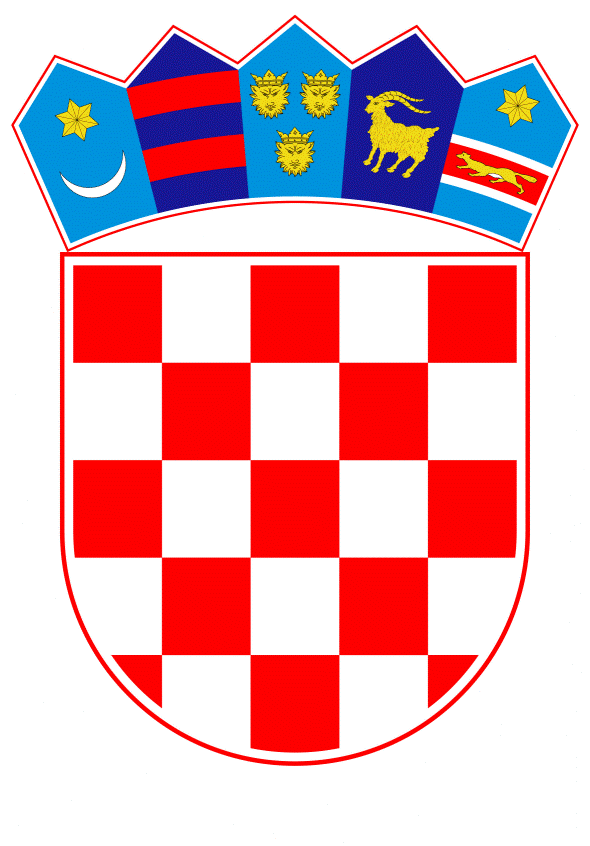 VLADA REPUBLIKE HRVATSKEZagreb,  23. studenoga 2023.____________________________________________________________________________________________________________________________________________________Banski dvori | Trg Sv. Marka 2  | 10000 Zagreb | tel. 01 4569 222 | vlada.govPRIJEDLOGNa temelju članka 31. stavka 2. Zakona o Vladi Republike Hrvatske (Narodne novine, br. 150/11, 119/14, 93/16, 116/18 i 80/22), a u vezi sa člankom 8. podstavkom 5. Zakona o razvojnoj suradnji i humanitarnoj pomoći inozemstvu (Narodne novine, br. 146/08), Vlada Republike Hrvatske je na sjednici održanoj __________ donijelaO D L U K Uo višegodišnjem financijskom doprinosu Međunarodnom odboru Crvenog križa I.	Vlada Republike Hrvatske donosi Odluku o višegodišnjem financijskom doprinosu Međunarodnom odboru Crvenog križa (ICRC) u ukupnom iznosu od 1.500.000,00 eura za žuran humanitarni odgovor i pomoć u visokorizičnim i sukobima pogođenim područjima.II.	Zadužuje se Ministarstvo vanjskih i europskih poslova za pripremu izvršenja i praćenje provedbe aktivnosti iz točke I. ove Odluke te uplatu doprinosa od 1.500.000,00 eura kroz trogodišnje razdoblje od 2024. do 2026. godine.  III.Ovlašćuje se ministar vanjskih i europskih poslova za sklapanje sporazuma s Međunarodnim odborom Crvenog križa u svrhu provedbe aktivnosti iz točke I. ove Odluke.IV.	Financijska sredstva za provedbu ove Odluke osigurat će se u Državnom proračunu Republike Hrvatske za 2024. godinu i projekcijama za 2025. i 2026. godinu na razdjelu Ministarstva vanjskih i europskih poslova, aktivnosti A777058 – Pomoći organizacijama koje se bave razvojnom suradnjom i humanitarnom djelatnošću u inozemstvu, izvor financiranja 11 – Opći prihodi i primici.V.	Ova Odluka stupa na snagu danom donošenja.KLASA:URBROJ:Zagreb, ________________                                                                                                                     PREDSJEDNIKmr. sc. Andrej PlenkovićOBRAZLOŽENJESukladno članku 8. podstavku 5. Zakona o razvojnoj suradnji i humanitarnoj pomoći inozemstvu („Narodne novine“, broj 146/08.), Ministarstvo vanjskih i europskih poslova uputilo je na donošenje Vladi Republike Hrvatske na temelju članka 31. stavka 2. Zakona o Vladi Republike Hrvatske („Narodne novine“, br. 150/11., 119/14., 93/16., 116/18. i 80/22.), prijedlog Odluke o višegodišnjem financijskom doprinosu Međunarodnom odboru Crvenog križa (ICRC). Potrebe za humanitarnom pomoći značajno su porasle zbog učestalosti i intenziteta humanitarnih kriza koje su dodatno produbljene pandemijom bolesti COVID-19 te ruskom agresijom na Ukrajinu koja je za sobom donijela izbjegličku krizu, uništenu infrastrukturu te ostavila tisuće ljudi bez osnovnih životnih potreba. Dodatno, potresi i poplave koji su pogodili različite dijelove svijeta razrušili su zajednice, uzrokujući gubitak domova i života. Osim toga, sukobi koji se događaju širom svijeta, doveli su do nezapamćenih humanitarnih katastrofa koje ukazuju na potrebu za jačanjem globalnih humanitarnih odgovora i solidarnosti među nacijama kako bi se pružila pomoć onima koji su najviše pogođeni.Vodeći se načelom nepristranosti, ICRC uspijeva održati prisutnost u visokorizičnim i sukobima pogođenim područjima te je stoga potrebno uložiti maksimalne napore u  proširenje baze donatora ove međunarodne organizacije koja se najvećim dijelom financira dobrovoljnim doprinosima vlada i nacionalnih udruga Crvenog križa i Crvenog polumjeseca. Nadalje, u prikupljanju sredstava potiču se nenamjenske donacije upućene organizaciji (non-earmarked funding), budući se takav način financiranja pokazao izrazito efikasnim u kriznim i promjenjivim situacijama koje zahtijevaju žuran humanitarni odgovor. Slijedom navedenog, Ministarstvo vanjskih i europskih poslova predlaže da Vlada Republike Hrvatske uputi višegodišnji financijski doprinos Međunarodnom odboru Crvenog križa u ukupnom iznosu od 1.500.000,00 eura kroz trogodišnje razdoblje od 2024. do 2026. godine. Prijedlogom Odluke zadužuje se Ministarstvo vanjskih i europskih poslova za pripremu i praćenje stručne provedbe aktivnosti iz prijedloga ove Odluke te se ovlašćuje ministar vanjskih i europskih poslova za sklapanje odgovarajućeg sporazuma s Međunarodnim odborom Crvenog križa za provedbu doprinosa.Ovom donacijom, prema prijedlogu Odluke, Republika Hrvatska, kao odgovorna i solidarna članica Europske Unije i Ujedinjenih naroda, aktivno pridonosi kreiranju humanitarnih politika na međunarodnoj razini kao kredibilan donator i partner najranjivijim državama i zajednicama.Financijska sredstva za provedbu ove Odluke osigurat će se u Državnom proračunu Republike Hrvatske za 2024. godinu i projekcijama za 2025. i 2026. godinu na razdjelu Ministarstva vanjskih i europskih poslova, aktivnosti A777058 – Pomoći organizacijama koje se bave razvojnom suradnjom i humanitarnom djelatnošću u inozemstvu, poziciji 3621 – Tekuće pomoći međunarodnim organizacijama te institucijama, izvor financiranja 11 – Opći prihodi i primici.Predlagatelj:Ministarstvo vanjskih i europskih poslova  Predmet:Prijedlog odluke o višegodišnjem financijskom doprinosu Međunarodnom odboru Crvenog križa 